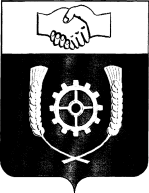      РОССИЙСКАЯ ФЕДЕРАЦИЯ                                    АДМИНИСТРАЦИЯ МУНИЦИПАЛЬНОГО РАЙОНА               КЛЯВЛИНСКИЙ                Самарской области              ПОСТАНОВЛЕНИЕ  06.09.2023 г. № 365__              Об утверждении состава административной комиссии муниципального района КлявлинскийВ соответствии с Законом Самарской области от 06.05.2006г. № 37-ГД «Об административных комиссиях на территории Самарской области», Уставом муниципального района Клявлинский Самарской области, администрация муниципального района Клявлинский ПОСТАНОВЛЯЕТ:Утвердить состав административной комиссии муниципального района Клявлинский согласно приложению к настоящему постановлению.Признать утратившим силу постановление администрации муниципального района Клявлинский от 04.08.2023г. № 331 «Об утверждении состава административной комиссии муниципального района Клявлинский».Разместить настоящее постановление на официальном сайте администрации муниципального района Клявлинский в информационно-телекоммуникационной сети «Интернет».Настоящее постановление вступает в силу со дня его принятия.Глава муниципального					 района Клявлинский                                                           П.Н. Климашов                     Кузнецов Н.В.Приложениек постановлению администрациимуниципального района Клявлинскийот 06.09.2023г. № 365СОСТАВадминистративной комиссии муниципального района Клявлинский (далее – Комиссия)Телегин А.В.Заместитель Главы района по строительству и ЖКХ, председатель КомиссииКузнецов Н.В.Кузьмина С.Н.                                   заместитель председателя Комиссиисекретарь административной комиссииЧлены Комиссии:Члены Комиссии:Члены Комиссии:Мазурина О.Ю.Начальник организационного отдела администрации муниципального района КлявлинскийФролова И.В.Ведущий специалист отдела архитектуры и градостроительства администрации муниципального района КлявлинскийАлексеев И.Г.Государственный инспектор отдела Средневолжского территориального управления Федерального агентства по рыболовству (по согласованию)